Příprava Halloweenských dýníPokud máte zájem si vyrobit společně s Vašimi dětmi    ( i bez nich) dýni, která ozdobí Tovéřskou  skalku                dne 30.10. 2012, přijděte v pondělí 29.10.2012               v 16.00 hod. do MŠ Tovéř. S sebou si doneste: Dýni a ostrý nůž, škrabku, popřípadě jiný nástroj, se kterým máte zkušenosti.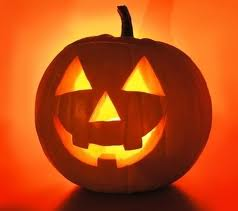 Dýni si po skončení akce 30.10. 2012 odnesete ze skalky zpět domů. 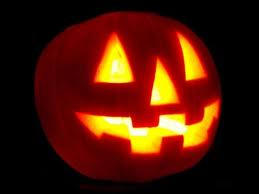 Všichni jste srdečně zváni.